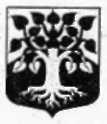 МУНИЦИПАЛЬНОЕ ОБРАЗОВАНИЕ«ЩЕГЛОВСКОЕ СЕЛЬСКОЕ ПОСЕЛЕНИЕ» ВСЕВОЛОЖСКОГО МУНИЦИПАЛЬНОГО РАЙОНАЛЕНИНГРАДСКОЙ ОБЛАСТИСОВЕТ ДЕПУТАТОВРЕШЕНИЕ26.03.2015 г									 № 2.12/15п. ЩегловоОб утверждении Положения «О постоянной комиссии по промышленности, архитектуре, строительству, ЖКХ, транспорту, связи, сельскому хозяйству, экологии и использованию земель совета депутатов МО «Щегловское сельское поселение»В соответствии с Федеральным законом от 06.10.2003 № 131-ФЗ «Об общих принципах организации местного самоуправления в Российской Федерации», Уставом МО «Щегловское сельское поселение» Всеволожского муниципального района Ленинградской области, совет депутатов МО «Щегловское сельское поселение» Всеволожского муниципального района Ленинградской областиРЕШИЛ:Утвердить Положение «О постоянной комиссии по промышленности, архитектуре, строительству, ЖКХ, транспорту, связи, сельскому хозяйству, экологии и использованию земель совета депутатов МО «Щегловское сельское поселение в соответствии с приложением 1 к настоящему решению.Настоящее решение вступает в силу со дня принятия.Контроль за исполнением настоящего решения возложить на Главу муниципального образования, Председателя совета депутатов МО «Щегловское сельское поселение» Ю. А. Паламарчука.Глава муниципального образования 				Ю.А. ПаламарчукПриложение №1к решению совета депутатовМО «Щегловское сельское поселение»от 26.03.2015 №2.12/15ПОЛОЖЕНИЕО постоянной комиссии по промышленности, архитектуре, строительству, ЖКХ, транспорту, связи, сельскому хозяйству, экологии и использованию земель совета депутатов МО «Щегловское сельское поселение1. Общие положенияКомиссия совета депутатов МО «Щегловское сельское поселение» (далее - совет) по промышленности, архитектуре, строительству, ЖКХ, транспорту, связи, сельскому хозяйству, экологии и использованию земель совета депутатов МО «Щегловское сельское поселение (далее - комиссия) образована советом депутатов МО «Щегловское сельское поселение», входит в его структуру и подотчетна ему.1.2. В своей деятельности комиссия руководствуется Конституцией Российской Федерации, законодательством Российской Федерации,   Законами Ленинградской области, Уставом МО «Щегловское сельское поселение», настоящим Положением.1.3. Формирование комиссии осуществляется в порядке, предусмотренном настоящим положением. 2. Основные задачи и функции комиссии2.1. Основными задачами комиссии являются:2.1.1.Внесение проектов решений  по вопросам деятельности комиссии.2.1.2. Осуществление контроля за соблюдением и исполнением нормативно-правовых актов принятых советом по вопросам ведения комиссии.2.2. В ведении комиссии находятся:бюджет МО «Щегловское сельское поселение» (далее - бюджет), отчет о его исполнении;рассмотрение программ социально - экономического развития МО «Щегловское сельское поселение», отчетов об их исполнении;вопросы совершенствования экономической политики, торговли и бытового обслуживания;установление общих принципов налогов и сборов, отнесенных к ведению МО «Щегловское сельское поселение»;вопросы сбора  местных налогов на территории поселения.2.2.1. Регулирование тарифов на товары и услуги организаций коммунального комплекса, надбавок к ценам (тарифам) для потребителей;осуществление контроля над принятием планов и программ комплексного социально-экономического развития муниципального образования, а также организация сбора статистических показателей, характеризующих состояние экономики и социальной сферы МО «Щегловское сельское поселение»; соблюдение установленных требований к регулированию бюджетных правоотношений, осуществлению бюджетного процесса, размерам дефицита местного бюджета, исполнению бюджетных и долговых обязательств МО «Щегловское сельское поселение»;контроль над ведением реестра расходных обязательств в органах местного самоуправления МО «Щегловское сельское поселение» в соответствии с требованиями Бюджетного кодекса Российской Федерации, в порядке, установленном администрацией МО «Щегловское сельское поселение».2.3. К функциям комиссии относится:2.3.1. Разработка и внесение для рассмотрения на заседания совета проектов решений совета.2.3.2. Предварительное рассмотрение проектов решений и их подготовка к рассмотрению советом.2.3.3. Подготовка заключений по проектам решений совета, вносимых на рассмотрение главой администрации, депутатами совета МО «Щегловское сельское поселение» по предметам ведения комиссии.2.3.4. Рассмотрение обращений граждан, организаций, предприятий по вопросам, решение которых относится к компетенции комиссии.2.3.5. Проведение разъяснений и консультаций по вопросам своего ведения.2.4. Комиссия по вопросам, относящимся к ее ведению, вправе запрашивать от государственных, муниципальных и общественных органов и организаций, от должностных лиц необходимые документы, письменные заключения и иные материалы.3. Организационные основы и принципы деятельности комиссии 3.1. Основными организационными формами работы комиссии и входящих в ее состав депутатов являются:заседания комиссии, в том числе выездные;слушания в комиссии, проведение депутатских слушаний и участие в депутатских слушаниях, проводимых другими постоянными комиссиями совета;Основные организационные формы работы комиссии дополняют:заседания рабочих групп, образуемых комиссией или совместно с другими комиссиями совета и с администрацией МО «Щегловское сельское поселение» для подготовки проектов решений совета, проектов иных документов совета и комиссии;рабочие консультативные и иные совещания в комиссии, проводимые комиссией для разрешения отдельных подведомственных ей вопросов;индивидуальная работа членов комиссии над проектами документов,   правовыми актами и другими материалами.3.2. Комиссия работает в соответствии с планами работ на месяц, и планами организационных мероприятий комиссии, утвержденными на заседании комиссии.3.3. Работа комиссии ведется открыто и гласно. Сообщения о работе комиссии могут публиковаться в средствах массовой информации.3.4. Все члены комиссии при решении вопросов, входящих в ее компетенцию, пользуются равными правами. В заседаниях комиссии могут принимать участие, с правом совещательного голоса, депутаты совета, не входящие в ее состав.3.5. При принятии решений комиссия руководствуется принципом коллегиального обсуждения вопросов и выявления преобладающей точки зрения путем голосования, причем каждый депутат голосует, сообразуясь со своими личными убеждениями и в интересах представляемых им избирателей.3.6. Комиссия организует свою работу во взаимодействии с другими комиссиями совета, администрацией, органами местного самоуправления МО «Щегловское сельское поселение» и другими органами и организациями.4. Заседания комиссии4.1. Заседание комиссии созывается председателем комиссии по мере необходимости, но не реже одного раза в два месяца. Внеочередные заседания комиссии созываются председателем комиссии в трехдневный срок по инициативе любого из депутатов, входящих в состав комиссии.4.2. Информация о повестке дня, дате, времени, месте заседания комиссии сообщается членам комиссии и председателю совета не позднее, чем за три дня до начала заседания комиссии. Документы и материалы, подлежащие рассмотрению на заседании комиссии, должны быть представлены депутатам, входящим в состав комиссии, не позднее, чем за день до начала заседания, если иное не предусмотрено решением комиссии.4.3. Повестка дня формируется председателем комиссии по предложениям членов комиссии и подлежит утверждению комиссией.4.4. Заседание комиссии правомочно, если на нем присутствует более половины от общего числа членов комиссии.В случае невозможности прибытия на заседание комиссии, член комиссии обязан сообщить об этом заблаговременно.4.5. Заседания комиссии проводятся открыто и гласно. Заседания комиссии могут быть закрытыми при наличии соответствующего решения комиссии.4.6. Приглашенные на заседание комиссии имеют право участвовать в обсуждении вопроса, кроме права голосовать и обсуждать итоги голосования. Перед началом заседания председатель комиссии информирует его членов о приглашенных на заседание.4.7. Обсуждение вопросов на заседании комиссии проводится в соответствии с регламентом, принимаемым комиссией на данном заседании.4.8. По результатам обсуждения вопросов повестки дня заседания комиссия принимает решения.4.9. Решения комиссии принимаются на заседании комиссии открытым, поименным или тайным голосованием большинством голосов от числа присутствующих членов.При проведении совместных заседаний с другими постоянными комиссиями совета, решения принимаются большинством голосов от числа присутствующих на заседании членов раздельно по каждой постоянной комиссии.4.10. Депутат, не согласный с решением комиссии, имеет право изложить свою точку зрения в виде особого мнения, которое прилагается к протоколу заседания комиссии и может быть представлено самим депутатом на заседаниях других  постоянных комиссий. Депутат имеет право выступить по этому вопросу на заседании совета, а также сделать соответствующее заявление для средств массовой информации.4.11. В безотлагательных случаях и по вопросам, не требующим коллегиального обсуждения, решения комиссии могут приниматься путем опроса, большинством голосов депутатов, входящих в состав комиссии. Решение комиссии, принятое путем опроса, подлежит подтверждению на очередном заседании комиссии.4.12. Для подготовки рассматриваемых вопросов комиссия на договорной основе может привлекать к своей работе представителей государственных и негосударственных, общественных органов и организаций, органов местного самоуправления, специалистов, не являющихся депутатами и работниками аппарата совета, экспертов, а также назначать независимую экспертизу  правовых актов, принимаемых советом по представлению главы администрации МО «Щегловское сельское поселение». Размер оплаты труда привлекаемых  экспертов, а также порядок их работы определяются по предложению комиссии председателем совета в пределах бюджетных ассигнований, выделяемых на содержание совета.5. Слушания в комиссии. Депутатские слушания5.1. Комиссия может проводить слушания в комиссии и депутатские слушания, на которые приглашаются депутаты совета, эксперты, должностные лица органов государственной власти и органов местного самоуправления, представители общественных организаций и иных учреждений.5.2. Слушания в комиссии проводятся по отдельным подведомственным комиссии вопросам.Депутатские слушания проводятся комиссией по наиболее значимым и представляющим интерес для всех депутатов совета подведомственным комиссии вопросам.Депутатские слушания могут проводиться комиссией совместно с другими комиссиями совета.5.3. Тема, дата и порядок подготовки и проведения слушаний в комиссии, список приглашенных на слушания определяются комиссией самостоятельно. Депутатские слушания проводятся комиссией в соответствии с Регламентом совета.5.4. О проведении слушаний  комиссия принимает решение и доводит до сведения других постоянных комиссий совета и председателя совета депутатов.Решение о проведении депутатских слушаний принимает совет по представлению комиссии.5.5. По результатам слушаний комиссия принимает рекомендации.6. Председатель, заместитель председателя, члены комиссии6.1. Председатель комиссии избирается на заседании совета на срок полномочий депутатов совета данного созыва.6.2. Председатель комиссии:организует работу комиссии;обеспечивает взаимодействие деятельности комиссии с деятельностью ревизионной комиссии, постоянных комиссий, администрацией МО «Щегловское сельское поселение», иными органами государственной власти, органами местного самоуправления;созывает заседания комиссии и обеспечивает подготовку материалов к заседаниям;председательствует на заседаниях комиссии;направляет членам комиссии материалы и документы, связанные с деятельностью комиссии;приглашает для участия в заседании комиссии и в проводимых в комиссии слушаниях представителей государственных, муниципальных, общественных органов, а также представителей организаций, специалистов;представляет на заседания совета проекты решений, заключения и предложения, подготовленные комиссией;представляет комиссию в отношениях с государственными и общественными органами и организациями;организует работу по исполнению решений комиссии;информирует членов комиссии о выполнении решений, рассмотрении рекомендаций комиссии;проводит рабочие совещания с приглашением представителей заинтересованных и иных организаций, учреждений и предприятий по вопросам, входящим в компетенцию комиссии;ведет переписку с гражданами, органами местного самоуправления и организациями по вопросам ведения комиссии и от ее имени;участвует в решении вопросов стимулирования работников аппарата, обеспечивающих деятельность комиссии;осуществляет иные полномочия, предоставленные ему комиссией и советом.6.3. Заместитель председателя комиссии избирается на заседании совета.Заместитель председателя комиссии выполняет по поручению председателя отдельные его функции и замещает председателя в случае его отсутствия или невозможности осуществления им своих обязанностей.6.4. Члены комиссии избираются в состав комиссии на заседании совета. Члены комиссии обладают всеми правами, обеспечивающими их активное участие в деятельности комиссии, несут ответственность за эффективность своей работы.6.5. Член комиссии вправе:быть избранным председателем или заместителем председателя комиссии;в соответствии с Регламентом совета и Положением о постоянных комиссиях совета может быть членом не более,  чем двух комиссий совета;быть включенным в состав любой рабочей группы, образуемой комиссией;предлагать вопросы для рассмотрения комиссией, вносить предложения и замечания по повестке дня, порядку рассмотрения и существу вопросов, обсуждаемых комиссией;участвовать в обсуждении любых рассматриваемых комиссией вопросов, выступать с обоснованием своих предложений и по мотивам голосования, давать справки;вносить на заседание комиссии предложения о заслушивании отчета или информации любого органа или должностного лица, подотчетного или подконтрольного совету, ставить в комиссии вопрос о необходимости проверок работы муниципальных организаций района по вопросам ведения комиссии и участвовать в проведении этих проверок и депутатских расследованиях;по поручению комиссии представлять комиссию в других органах государственной власти и местного самоуправления, а также иных структурах и организациях в рамках предоставленных полномочий;осуществлять иные полномочия в соответствии с установленным статусом депутата совета.7. Обеспечение деятельности комиссииОрганизационное, методическое, правовое, информационно - аналитическое и материально - техническое обеспечение деятельности комиссии осуществляется  аппаратом совета.8. Заключительные положенияНастоящее Положение утверждается советом на весь срок полномочий и может быть изменено или дополнено на основании решения совета по его собственной инициативе или инициативе комиссииинициативе или инициативе комиссии.